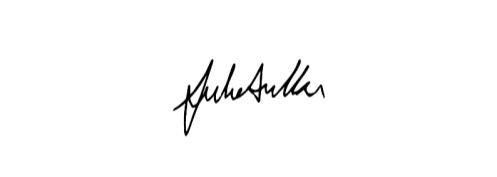 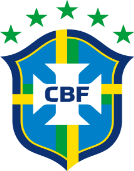 COPA BETANO DO BRASILTABELA DETALHADA / EDIÇÃO 2023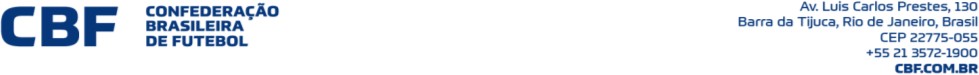 TERCEIRA FASETERCEIRA FASETERCEIRA FASETERCEIRA FASETERCEIRA FASETERCEIRA FASETERCEIRA FASETERCEIRA FASETERCEIRA FASETERCEIRA FASETERCEIRA FASETERCEIRA FASETERCEIRA FASETERCEIRA FASETERCEIRA FASETERCEIRA FASETERCEIRA FASETERCEIRA FASEREFI/VDATA - DIADATA - DIAHORAGRJOGOJOGOJOGOJOGOJOGOESTÁDIOCIDADEUFTVTVTVTVREFI/VDATA - DIADATA - DIAHORAGRJOGOJOGOJOGOJOGOJOGOESTÁDIOCIDADEUF1234066I11/04ter16:3066Volta RedondaRJxBahiaBARaulino de OliveiraVolta RedondaRJ24061I19:0061BotafogoSPxSantosSPSanta CruzRibeirão PretoSP24073I20:0073InternacionalRSxCSAALBeira-RioPorto AlegreRS3070I21:3070São PauloSPxItuanoSPMorumbiSão PauloSP24074I21:3074FortalezaCExÁguia de MarabáPAArena CastelãoFortalezaCE3062I12/04qua16:3062Nova IguaçuRJxAméricaMGRaulino de OliveiraVolta RedondaRJ24063I19:0063CoritibaPRxSportPECouto PereiraCuritibaPR24071I19:3071FluminenseRJxPaysanduPAMaracanãRio de JaneiroRJ3075I19:3075CRBALxAthleticoPRRei PeléMaceióAL3076I20:0076PalmeirasSPxTombenseMGAllianz ParqueSão PauloSP3065I21:3065AtléticoMGxBrasilRSMineirãoBelo HorizonteMG3067I21:3067YpirangaRSxBotafogoRJColosso da LagoaErechimRS3072I21:3072RemoPAxCorinthiansSPMangueirãoBelémPA24064I13/04qui19:0064NáuticoPExCruzeiroMGAflitosRecifePE24069I20:0069MaringáPRxFlamengoRJWillie DavidsMaringáPR3068I21:3068ABCRNxGrêmioRSFrasqueirãoNatalRN24080V25/04ter19:0064CruzeiroMGxNáuticoPEIndependênciaBelo HorizonteMG24087V20:0071PaysanduPAxFluminenseRJMangueirãoBelémPA3079V21:3063SportPExCoritibaPRIlha do RetiroRecifePE24086V21:3070ItuanoSPxSão PauloSPNovelli JúniorItuSP24091V21:3075AthleticoPRxCRBALArena da BaixadaCuritibaPR3077V26/04qua19:0061SantosSPxBotafogoSPVila BelmiroSantosSP24078V19:0062AméricaMGxNova IguaçuRJIndependênciaBelo HorizonteMG24081V19:3065BrasilRSxAtléticoMGBento FreitasPelotasRS3090V19:3074Águia de MarabáPAxFortalezaCEMangueirãoBelémPA3092V20:0076TombenseMGxPalmeirasSPSoares de AzevedoMuriaéMG3085V21:3069FlamengoRJxMaringáPRMaracanãRio de JaneiroRJ3088V21:3072CorinthiansSPxRemoPANeo Quimica ArenaSão PauloSP24082V27/04qui19:0066BahiaBAxVolta RedondaRJArena Fonte NovaSalvadorBA24083V19:3067BotafogoRJxYpirangaRSNilton SantosRio de JaneiroRJ3089V20:0073CSAALxInternacionalRSRei PeléMaceióAL3084V21:3068GrêmioRSxABCRNArena do GrêmioPorto AlegreRS24LEGENDALEGENDALEGENDAREF -Número de Referência do JogoROD -RodadaI/V -Ida e VoltaGR -GrupoUF -EstadoTV -Indicação de TransmissãoColuna 1 - TV GloboColuna 2 - SportvColuna 3 - Amazon PrimeColuna 4 - PremiereOBSERVAÇÕES:OBSERVAÇÕES:OBSERVAÇÕES:1)O desdobramento dos jogos é estabelecido em função da grade de programação das emissoras detentoras dos direitosO desdobramento dos jogos é estabelecido em função da grade de programação das emissoras detentoras dos direitosde transmissão, com validação final da CBF.de transmissão, com validação final da CBF.de transmissão, com validação final da CBF.2)Os horários referem-se ao Horário de Brasília.Os horários referem-se ao Horário de Brasília.3)Todos os estádios a serem designados estão sujeitos a inspeção prévia, o que poderá acarretar mudanças de locais.Todos os estádios a serem designados estão sujeitos a inspeção prévia, o que poderá acarretar mudanças de locais.4)Quaisquer estádios poderão ser substituídos na hipótese da falta dos laudos técnicos exigidos pelo Estatuto do Torcedor.Quaisquer estádios poderão ser substituídos na hipótese da falta dos laudos técnicos exigidos pelo Estatuto do Torcedor.5)Os confrontos e mandos de campo seguem o que estabelece o REC da competição.Os confrontos e mandos de campo seguem o que estabelece o REC da competição.6)Oportunamente publicaremos o desdobramento das demais fases da Copa.Oportunamente publicaremos o desdobramento das demais fases da Copa.Rio de Janeiro, 02 de abril de 2023Julio AvellarDiretor de CompetiçõesCOPA BETANO DO BRASIL - TABELA DETALHADA / EDIÇÃO 2023EMISSAO  DATAATUALIZAÇÃOPÁGCOPA BETANO DO BRASIL - TABELA DETALHADA / EDIÇÃO 202310/02/202302/04/202302/02